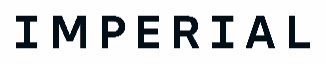 This form can only be used to request contracts of short-term duration (<= 6 months fixed term), for a new contract where the individual is partially retiring, and for staff named on Research Grants where no advertising is required. The Talentlink system should be used for all advertised posts and other recruitment.To ensure the contract is issued before the start date, we need this form submitted with as much notice as possible (particularly if the individual requires a visa). For individuals without visas, we need at least 5 working days’ notice to generate the contract.  Not all fields in this form will apply to all roles. Fields and mandatory sections have been marked with a red asterisk (*). Please ensure that when you send this form, you attach all the relevant documents, as listed at the end of this form.Approval must be provided on the form before being sent to the HR Staff HubGenerally-funded posts: 	Please complete and email to your Faculty Finance Team.Research-funded posts: Please complete and email to your Research Services Office for approvalSplit-funded posts: 	Please include authorisations from all relevant partiesPlease note: you need sign off for all the relevant below sections before sending this form to the Staff Hub1 Details of New Employee1 Details of New Employee1 Details of New Employee1 Details of New EmployeeSurname*: Forename/s*: Forename/s*: Title*: (Please enter name details exactly as they appear on new employee’s passport)(Please enter name details exactly as they appear on new employee’s passport)(Please enter name details exactly as they appear on new employee’s passport)(Please enter name details exactly as they appear on new employee’s passport)Has this person ever been a student, staff member or an associate of Imperial*?Yes           No                If ‘yes’ – state their previous CID  Has this person ever been a student, staff member or an associate of Imperial*?Yes           No                If ‘yes’ – state their previous CID  Has this person ever been a student, staff member or an associate of Imperial*?Yes           No                If ‘yes’ – state their previous CID  Has this person ever been a student, staff member or an associate of Imperial*?Yes           No                If ‘yes’ – state their previous CID  Is this person being redeployed from within Imperial (i.e., are they at risk of redundancy and currently on the HR redeployment register) *?  Yes           No          Not known           Is this person being redeployed from within Imperial (i.e., are they at risk of redundancy and currently on the HR redeployment register) *?  Yes           No          Not known           Is this person being redeployed from within Imperial (i.e., are they at risk of redundancy and currently on the HR redeployment register) *?  Yes           No          Not known           Is this person being redeployed from within Imperial (i.e., are they at risk of redundancy and currently on the HR redeployment register) *?  Yes           No          Not known           Home address line 1*: Home address line 2*: City/Town*:         County:             Postcode*:        Country*:            Tel no*: Personal email address*: Home address line 1*: Home address line 2*: City/Town*:         County:             Postcode*:        Country*:            Tel no*: Personal email address*: Legal Sex*: Male      Female  Date of birth*: Nationality*: Legal Sex*: Male      Female  Date of birth*: Nationality*: Dept/Div/Sch/Inst*: Dept/Div/Sch/Inst*: Section*: Section*: Section code*:(e.g. MAPR Pure Mathematics).Section code*:(e.g. MAPR Pure Mathematics).Building*:Campus*: Location code*: Building*:Campus*: Location code*: 2 Post Details2 Post Details2 Post Details2 Post Details2 Post Details2 Post Details2 Post DetailsJob Title*: Job Title*: Job Title*: Job Title*: Job Family*: Job Family*: Job Family*: Job Level*: Job Level*: Job Level*: Job Level*: Spine point*: Spine point*: Spine point*: Type of contract*: Named on Research Grant     or    Short-term       or     Partial retirement                               Type of contract*: Named on Research Grant     or    Short-term       or     Partial retirement                               Type of contract*: Named on Research Grant     or    Short-term       or     Partial retirement                               Type of contract*: Named on Research Grant     or    Short-term       or     Partial retirement                               Type of contract*: Named on Research Grant     or    Short-term       or     Partial retirement                               Type of contract*: Named on Research Grant     or    Short-term       or     Partial retirement                               Type of contract*: Named on Research Grant     or    Short-term       or     Partial retirement                               Start date*: Start date*: Start date*: Length of appointment*: Length of appointment*: Length of appointment*: Contract end date*: Reporting to*: Reporting to*: Reporting to*: Will postholder manage /supervise staff*?         Yes     No  Will postholder manage /supervise staff*?         Yes     No  Will postholder manage /supervise staff*?         Yes     No  Will postholder manage /supervise staff*?         Yes     No  *Full-time:    Part-time:     Basic salary: £XXXX per annum,If requesting  full time, please skip to the ‘start date’ boxFTE (if part-time) % equal to  hours per week. For part-time roles, please also complete the work pattern below in section 3 below*Full-time:    Part-time:     Basic salary: £XXXX per annum,If requesting  full time, please skip to the ‘start date’ boxFTE (if part-time) % equal to  hours per week. For part-time roles, please also complete the work pattern below in section 3 below*Full-time:    Part-time:     Basic salary: £XXXX per annum,If requesting  full time, please skip to the ‘start date’ boxFTE (if part-time) % equal to  hours per week. For part-time roles, please also complete the work pattern below in section 3 below*Full-time:    Part-time:     Basic salary: £XXXX per annum,If requesting  full time, please skip to the ‘start date’ boxFTE (if part-time) % equal to  hours per week. For part-time roles, please also complete the work pattern below in section 3 below*Full-time:    Part-time:     Basic salary: £XXXX per annum,If requesting  full time, please skip to the ‘start date’ boxFTE (if part-time) % equal to  hours per week. For part-time roles, please also complete the work pattern below in section 3 below*Full-time:    Part-time:     Basic salary: £XXXX per annum,If requesting  full time, please skip to the ‘start date’ boxFTE (if part-time) % equal to  hours per week. For part-time roles, please also complete the work pattern below in section 3 below*Full-time:    Part-time:     Basic salary: £XXXX per annum,If requesting  full time, please skip to the ‘start date’ boxFTE (if part-time) % equal to  hours per week. For part-time roles, please also complete the work pattern below in section 3 belowAnnualised hours (specific work pattern is determined): Basic salary £ per annum.% FTE: Hours per week:  Also complete work pattern belowAnnualised hours (specific work pattern is determined): Basic salary £ per annum.% FTE: Hours per week:  Also complete work pattern belowAnnualised hours (specific work pattern is determined): Basic salary £ per annum.% FTE: Hours per week:  Also complete work pattern belowAnnualised hours (specific work pattern is determined): Basic salary £ per annum.% FTE: Hours per week:  Also complete work pattern belowAnnualised hours (hours, FTE determined but not work pattern): Standard spine point rate £ per hour orStandard fixed rate £ per hour % FTE: Total hours for contract period: Annualised hours (hours, FTE determined but not work pattern): Standard spine point rate £ per hour orStandard fixed rate £ per hour % FTE: Total hours for contract period: Zero hours (Levels 1-5 and A-C only) Standard spine point rate £ per hour.or Standard fixed rate £ per hour. (only where agreed exceptionally by local HR representative)Notice required (between 1-4 weeks): week(s)Zero hours (Levels 1-5 and A-C only) Standard spine point rate £ per hour.or Standard fixed rate £ per hour. (only where agreed exceptionally by local HR representative)Notice required (between 1-4 weeks): week(s)Zero hours (Levels 1-5 and A-C only) Standard spine point rate £ per hour.or Standard fixed rate £ per hour. (only where agreed exceptionally by local HR representative)Notice required (between 1-4 weeks): week(s)Zero hours (Levels 1-5 and A-C only) Standard spine point rate £ per hour.or Standard fixed rate £ per hour. (only where agreed exceptionally by local HR representative)Notice required (between 1-4 weeks): week(s)Additional payments/allowances (e.g. ADHs/shift allowance) Will the postholder be required to work in excess of 48 hours per week:  Yes         No If yes, the postholder will be required to sign a Working Time Regulations Opt Out formAdditional payments/allowances (e.g. ADHs/shift allowance) Will the postholder be required to work in excess of 48 hours per week:  Yes         No If yes, the postholder will be required to sign a Working Time Regulations Opt Out formDisclosure and Barring Service check (DBS)Is a DBS check required for the new/changed role* Yes   No  I need advice If Yes or I need advice, the Staff DBS team will liaise with the Department’s DBS contact below to determine the level of DBS check required.Department DBS contact: If the individual already has a DBS certificate at the correct level for the role and is subscribed to the DBS Update Service, please send it with this form to the Staff Hub.Disclosure and Barring Service check (DBS)Is a DBS check required for the new/changed role* Yes   No  I need advice If Yes or I need advice, the Staff DBS team will liaise with the Department’s DBS contact below to determine the level of DBS check required.Department DBS contact: If the individual already has a DBS certificate at the correct level for the role and is subscribed to the DBS Update Service, please send it with this form to the Staff Hub.Disclosure and Barring Service check (DBS)Is a DBS check required for the new/changed role* Yes   No  I need advice If Yes or I need advice, the Staff DBS team will liaise with the Department’s DBS contact below to determine the level of DBS check required.Department DBS contact: If the individual already has a DBS certificate at the correct level for the role and is subscribed to the DBS Update Service, please send it with this form to the Staff Hub.Disclosure and Barring Service check (DBS)Is a DBS check required for the new/changed role* Yes   No  I need advice If Yes or I need advice, the Staff DBS team will liaise with the Department’s DBS contact below to determine the level of DBS check required.Department DBS contact: If the individual already has a DBS certificate at the correct level for the role and is subscribed to the DBS Update Service, please send it with this form to the Staff Hub.Disclosure and Barring Service check (DBS)Is a DBS check required for the new/changed role* Yes   No  I need advice If Yes or I need advice, the Staff DBS team will liaise with the Department’s DBS contact below to determine the level of DBS check required.Department DBS contact: If the individual already has a DBS certificate at the correct level for the role and is subscribed to the DBS Update Service, please send it with this form to the Staff Hub.Disclosure and Barring Service check (DBS)Is a DBS check required for the new/changed role* Yes   No  I need advice If Yes or I need advice, the Staff DBS team will liaise with the Department’s DBS contact below to determine the level of DBS check required.Department DBS contact: If the individual already has a DBS certificate at the correct level for the role and is subscribed to the DBS Update Service, please send it with this form to the Staff Hub.Disclosure and Barring Service check (DBS)Is a DBS check required for the new/changed role* Yes   No  I need advice If Yes or I need advice, the Staff DBS team will liaise with the Department’s DBS contact below to determine the level of DBS check required.Department DBS contact: If the individual already has a DBS certificate at the correct level for the role and is subscribed to the DBS Update Service, please send it with this form to the Staff Hub.Will this person be required to work overseas (excluding short business trips abroad)*?Will this person be required to work overseas (excluding short business trips abroad)*?Yes      No     If yes state overseas country and anticipated period the individual will work there: Yes      No     If yes state overseas country and anticipated period the individual will work there: Yes      No     If yes state overseas country and anticipated period the individual will work there: Yes      No     If yes state overseas country and anticipated period the individual will work there: Yes      No     If yes state overseas country and anticipated period the individual will work there: 3 Work pattern for part time, shift work or any non-standard work patterns only 3 Work pattern for part time, shift work or any non-standard work patterns only Effective date of change:Work pattern type:For part time staff only (excluding shift rotations): please complete only one section below:For part time staff only (excluding shift rotations): please complete only one section below:Complete if working the same number of hours on each day worked by ✓ boxes below, leaving non- working half days blankComplete if working varying hours across the week, leaving non-working days blank:Monday:        AM:  PM: Monday:       Hours worked: Tuesday:       AM:  PM: Tuesday:      Hours worked: Wednesday: AM:   PM: Wednesday: Hours worked: Thursday:     AM:   PM: Thursday:     Hours worked: Friday:          AM:   PM:  Friday:          Hours worked: For staff working shift rotations only: please complete the sections below:For staff working shift rotations only: please complete the sections below:Work pattern start day:   If working shifts in days:State daily pattern (e.g. 4 days on, 4 days off): Select whether days stated below are worked in days or hours: Select whether days stated below are worked in days or hours: Select shift pattern from drop down list:Select shift pattern from drop down list:Day 1 Day 6 Day 2 Day 7 Day 3 Day 8 Day 4 Day 9 Day 5 4 Right to Work (RTW) in the UK *Where the individual is a British or Irish citizen, or holds Indefinite Leave to Remain or Settlement/No-time-limit/right of abode or holds EU Settlement Scheme Status, Frontier Worker status:4 Right to Work (RTW) in the UK *Where the individual is a British or Irish citizen, or holds Indefinite Leave to Remain or Settlement/No-time-limit/right of abode or holds EU Settlement Scheme Status, Frontier Worker status:A completed RTW Checklist with copies of their RTW status evidence (please attach when submitting this formIf no, this will need to be carried out and submitted as soon as possible otherwise HR will not be able to confirm the individual has met their conditions of their contract and they will not be able to start work.OR Yes   No   Please indicate where individual has either:  No UK Immigration/visa status held Current UK Immigration/visa status held:    Have a UK immigration/visa application in process: Attach any relevant evidence / information of the above status, and a copy of current passport. If research post on relevant award that may qualify for Global Talent Visa – attach assessment form and award For b) above – HR will assess and support where a new work route visa is required and will complete the right to work check, following the form being submitted.Please indicate where individual has either:  No UK Immigration/visa status held Current UK Immigration/visa status held:    Have a UK immigration/visa application in process: Attach any relevant evidence / information of the above status, and a copy of current passport. If research post on relevant award that may qualify for Global Talent Visa – attach assessment form and award For b) above – HR will assess and support where a new work route visa is required and will complete the right to work check, following the form being submitted.Academic Technology Approval Scheme (ATAS) - If required:Where the individual requires either a Skilled Worker or T5 Gov Authorised Exchange visa; and will be employed in research, academic, engineering or technician role undertaking research activities at PhD level or above in one of the Academic Subjects/Fields of Research relevant to ATAS; and is not an ATAS-exempt national,they will be required to obtain a free-of-charge ATAS certificate before Imperial can issue a Certificate of Sponsorship and they can apply for a visa to work in the UK. Please answer the questions below to determine if this individual requires an ATAS certificate.Is the individual an ATAS exempt national? – select from drop down list:If individual is exempt, please skip questions 2-4 as ATAS clearance is not required for exempt nationals.All Academic and Research roles will be expected to be undertaking research activities at PhD level or above. For Engineering-related and Technician roles only, please confirm if the role will include an element of research at PhD level or above?Is the field of research in a subject set out in the list of Academic Subjects/Fields of Research relevant to ATAS – select from drop down list below? (‘No’ is at end of the list) Departments undertaking any research activities related to the listed subjects/fields will be expected to have all relevant staff meet the ATAS requirement.Where answers for 1, 2 & 3 indicate that ATAS is required: Please provide a research statement, 6-7 lines in length, summarising the research activities the individual will undertake. The individual will need to submit this information when they apply for their ATAS certificate. Examples of research statements are available for reference.Academic Technology Approval Scheme (ATAS) - If required:Where the individual requires either a Skilled Worker or T5 Gov Authorised Exchange visa; and will be employed in research, academic, engineering or technician role undertaking research activities at PhD level or above in one of the Academic Subjects/Fields of Research relevant to ATAS; and is not an ATAS-exempt national,they will be required to obtain a free-of-charge ATAS certificate before Imperial can issue a Certificate of Sponsorship and they can apply for a visa to work in the UK. Please answer the questions below to determine if this individual requires an ATAS certificate.Is the individual an ATAS exempt national? – select from drop down list:If individual is exempt, please skip questions 2-4 as ATAS clearance is not required for exempt nationals.All Academic and Research roles will be expected to be undertaking research activities at PhD level or above. For Engineering-related and Technician roles only, please confirm if the role will include an element of research at PhD level or above?Is the field of research in a subject set out in the list of Academic Subjects/Fields of Research relevant to ATAS – select from drop down list below? (‘No’ is at end of the list) Departments undertaking any research activities related to the listed subjects/fields will be expected to have all relevant staff meet the ATAS requirement.Where answers for 1, 2 & 3 indicate that ATAS is required: Please provide a research statement, 6-7 lines in length, summarising the research activities the individual will undertake. The individual will need to submit this information when they apply for their ATAS certificate. Examples of research statements are available for reference.5 Employment Health AssessmentThe Imperial OH Service requires information on specific aspects of a job in order to decide whether a health assessment of the new member of staff is required for safety reasons or to meet statutory requirements.  Guidance on how to answer the questions can be located on the HR website.  If you are still unsure of how to answer a question, please seek advice from an Imperial OH Adviser (occhealth@imperial.ac.uk).5 Employment Health AssessmentThe Imperial OH Service requires information on specific aspects of a job in order to decide whether a health assessment of the new member of staff is required for safety reasons or to meet statutory requirements.  Guidance on how to answer the questions can be located on the HR website.  If you are still unsure of how to answer a question, please seek advice from an Imperial OH Adviser (occhealth@imperial.ac.uk).5 Employment Health AssessmentThe Imperial OH Service requires information on specific aspects of a job in order to decide whether a health assessment of the new member of staff is required for safety reasons or to meet statutory requirements.  Guidance on how to answer the questions can be located on the HR website.  If you are still unsure of how to answer a question, please seek advice from an Imperial OH Adviser (occhealth@imperial.ac.uk).Does the job involve*:YesNoContact with patients       1.1 NHS Honorary Contract required Undertaking or assisting with surgery or other Exposure Prone ProceduresWorking with babies or young childrenWork with hazard group 2 or 3 pathogens or Class 2 or 3 GMOs(Includes laboratory work with unscreened blood or unfixed human tissues. n.b. Work involving only Class 1 GMOs need not be declared)Work with animals or insectsOther work requiring health surveillance Regular driving on Imperial business(Use of own vehicle for commuting excluded)Need for accurate colour visionFieldwork or travel abroad Food handlingSafety-critical work(Work that poses serious risk to the individual or others in the event of sudden incapacity.  Please refer to HR website link above)Other work requiring health clearanceNone of the above6 NHS contractual arrangementsDoes this person have a contractual arrangement with the NHS*? Yes     No    If so please indicate:6 NHS contractual arrangementsDoes this person have a contractual arrangement with the NHS*? Yes     No    If so please indicate:HEI contract and NHS Honorary Contract (excluding those with contracts in Nursing and Midwifery purely for the purpose of supervision of placements)HEI contract and Research PassportJoint HEI/NHS or primary/community healthcare contractsNHS Trust – Please give the name of the Trust  Please attach a recent NHS Payslip and GMC/NMC registration (for those on clinical pay scales only)7 Security ClearanceCertain roles require additional security vetting due to the nature and subject of the work they will be doing or at the request of funders. This is very rare, and this section can be skipped for the majority of roles.Is security clearance required*?   Yes        No        If yes, has it been obtained?     Yes     No   8 Funding DetailsGenerally-funded posts:  Please confirm that the post is specifically provided for in the current budget/planning round. Yes Comments: 8 Funding DetailsGenerally-funded posts:  Please confirm that the post is specifically provided for in the current budget/planning round. Yes Comments: Research-funded posts:Named on research grant:Yes    No Research funding source/sponsor:Sponsor’s Reference:All postsAll postsPlease provide the GL and/or POETA account code(s) for the post*. Funding should always total 100% (regardless of the type of contract e.g., full time or part time)Please provide the GL and/or POETA account code(s) for the post*. Funding should always total 100% (regardless of the type of contract e.g., full time or part time)9 CommentsPlease use the below box to outline any other information that is relevant to creating the new short-term contractIn order for this form to be processed, please ensure you attach the relevant below documents with this form when you submit it. In order for this form to be processed, please ensure you attach the relevant below documents with this form when you submit it. Named individuals on grants:A completed Imperial's RTW Checklist and scanned copies of RTW documents to confirm original documents seen; orScanned copies of RTW documents, if the originals have not yet been seen a copy of the Grant Funding confirmation that names the individualJob Description for the roleNamed clinical individuals on grants:A completed Imperial's RTW Checklist and scanned copies of RTW documents to confirm original documents seen; orScanned copies of RTW documents, if the originals have not yet been seen   A recent NHS Payslip Confirmation of GMC/NMC registration  a copy of the Grant Funding confirmation that names the individual Short-duration contracts: A completed Imperial's RTW Checklist and scanned copies of RTW documents to confirm original documents seen; orScanned copies of RTW documents, if the originals have not yet been seen   CVScanned copies of essential qualifications/professional accreditation, annotated to confirm original documents seenJob Description for the roleWritten references (at least two)Partial retirement:A completed Imperial's RTW Checklist and scanned copies of RTW documents to confirm original documents seen; orScanned copies of RTW documents, if the originals have not yet been seen   Leavers’ formPartial retirement formIf the partial retiree is returning to a new role, a job descriptionDepartmental/Divisional/School/Institute Authorisation DetailsDepartmental/Divisional/School/Institute Authorisation DetailsDepartmental/Divisional/School/Institute Authorisation DetailsDepartmental/Divisional/School/Institute Authorisation DetailsName: Date: Finance Approval (Non P codes i.e. F, G, I, L, N codes)Finance Approval (Non P codes i.e. F, G, I, L, N codes)Finance Approval (Non P codes i.e. F, G, I, L, N codes)Finance Approval (Non P codes i.e. F, G, I, L, N codes)Finance Approval (Non P codes i.e. F, G, I, L, N codes)Name: Date: Date: Research Service Approval (P code) / JRO (Faculty of Medicine only)Research Service Approval (P code) / JRO (Faculty of Medicine only)Research Service Approval (P code) / JRO (Faculty of Medicine only)Research Service Approval (P code) / JRO (Faculty of Medicine only)Research Service Approval (P code) / JRO (Faculty of Medicine only)Name: Date: 